基于增加值人民币有效汇率数据月报（2018年1月）1.2018年1月，加总的基于增加值人民币有效汇率上月环比升值0.72%，上年同比升值0.59%（图1）。同一时期，BIS人民币名义有效汇率上月环比升值0.65%，上年同比升值0.08%，增加值有效汇率月环比和环比升值幅度均高于BIS。其他代表性传统汇率走势如下：BIS人民币实际有效汇率上月环比升值0.92%，上年同比贬值0.54%；基于CFETS 货币篮子人民币汇率指数上月环比升值1.02%，上年同比升值1.70%；基于SDR货币篮子人民币指数上月环比升值0.99%，上年同比升值1.67%。本月主要代表性传统汇率走势略有差异，加总的基于增加值人民币有效汇率与多数传统汇率走势一致，且幅度介于BIS和主要篮子货币之间。2. 分解来看，可贸易品和不可贸易品基于增加值人民币有效汇率均升值。可贸易品有效汇率上月升值0.74%，上年同比升值0.23%；不可贸易品有效汇率上月升值0.67%，上年同比升值0.23%；两者环比升值幅度小于加总的基于增加值人民币有效汇率；同比升值幅度基本与加总的基于增加值人民币有效汇率一致。3. 分行业来看，多数行业呈现升值。1月所有行业的基于增加值人民币有效汇率上月环比呈现升值态势（表1），变动幅度差异较上月有所提升，环比最大差异为1.46个百分点；22个行业的上年同比呈现贬值态势（表2），同比最大差异为5.00个百分点。环比升值幅度最高的三个行业为“公共管理和国防业；强制性社会保障”、“石油加工、炼焦及核燃料加工业”和“其他制造业（含回收利用）”，环比升值幅度最低的三个行业为 “采矿和采石业” 、“教育”和“建筑业”。同比升值幅度最高的三个行业为“公共管理和国防业；强制性社会保障”、“石油加工、炼焦及核燃料加工业”和“农林牧渔业”，同比升值幅度最低的三个行业为“教育”、“皮革,皮革制品和鞋业”和“建筑业”（均为贬值）。（完整版数据请访问：http://iwep.org.cn/iwepheer/）图 1 加总的基于增加值人民币有效汇率与主要传统有效汇率指数走势比较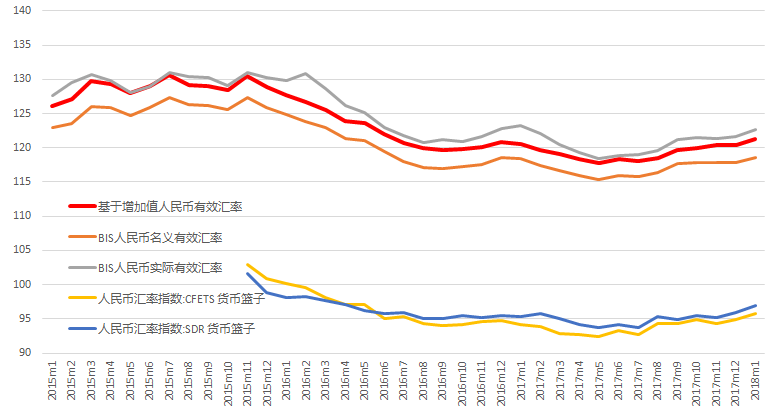 说明：上升代表升值，下降代表贬值，增加值和BIS有效汇率基期为2010年，人民币汇率指数基期为2014年。人民币汇率指数也公布基于BIS货币篮子的数据，但这里仍然采用的是BIS公布的原始数据。数据来源：IWEP-HEER数据库，CEIC图 2基于增加值人民币有效汇率：可贸易品vs不可贸易品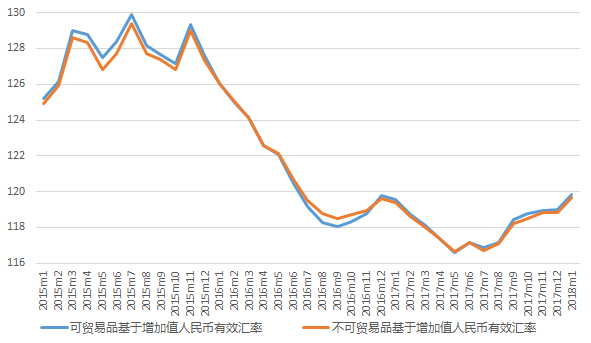 说明：上升代表升值，下降代表贬值。数据来源：IWEP-HEER数据库。表1分行业基于增加值人民币有效汇率环比变动（2018年1月）说明：绿色阴影为第一产业，黄色阴影为第二产业，白色为第三产业，下表同。数据来源：IWEP-HEER数据库，作者计算，下表同。表格2分行业基于增加值人民币有效汇率同比变动（2018年1月）行业月环比公共管理和国防业；强制性社会保障1.47%石油加工、炼焦及核燃料加工业1.01%电气和光学设备制造业1.01%其他制造业（含回收利用）0.99%航空运输业0.88%金融业0.84%租赁和商务服务业0.79%农林牧渔业0.78%纸浆、纸、纸张、印刷和出版业0.77%化学品和化工产品制造业0.77%批发贸易和经纪贸易(除了汽车和摩托车)0.74%食品、饮料和烟草业0.73%橡胶和塑料制品业0.70%电力、燃气、水的供应业0.68%其他非金属矿物制品业0.65%木材、木材制品业0.65%运输设备业0.62%金属和金属制品业0.61%其他社区、社会和个人服务0.61%纺织材料和纺织制品业0.60%卫生和社会工作0.60%内陆运输业0.59%设备制造业0.56%零售贸易（除了汽车和摩托车）,家用商品修理0.55%房地产业0.54%邮政通讯业0.54%酒店和餐饮业0.52%水路运输业0.46%其他支持和辅助运输业；旅行社活动0.46%皮革,皮革制品和鞋业0.23%采矿和采石业0.20%教育0.13%建筑业0.01%行业上年同比公共管理和国防业；强制性社会保障2.73%石油加工、炼焦及核燃料加工业2.64%采矿和采石业1.99%农林牧渔业1.74%航空运输业1.39%食品、饮料和烟草业1.08%纸浆、纸、纸张、印刷和出版业0.94%电气和光学设备制造业0.92%金融业0.91%其他制造业（含回收利用）0.71%批发贸易和经纪贸易(除了汽车和摩托车)0.67%酒店和餐饮业0.51%内陆运输业0.48%电力、燃气、水的供应业0.46%木材、木材制品业0.39%租赁和商务服务业0.26%卫生和社会工作0.26%化学品和化工产品制造业0.26%纺织材料和纺织制品业0.21%橡胶和塑料制品业0.14%其他社区、社会和个人服务0.07%金属和金属制品业0.00%房地产业-0.11%邮政通讯业-0.11%其他非金属矿物制品业-0.13%零售贸易（除了汽车和摩托车）,家用商品修理-0.40%运输设备业-0.44%水路运输业-0.68%其他支持和辅助运输业；旅行社活动-0.71%设备制造业-0.86%教育-1.43%皮革,皮革制品和鞋业-1.87%建筑业-2.27%